FRUITS AND NUMBERS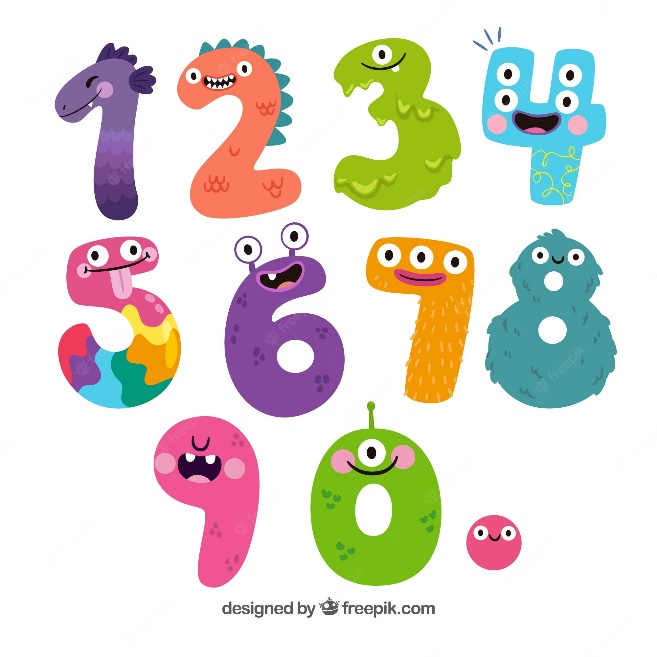 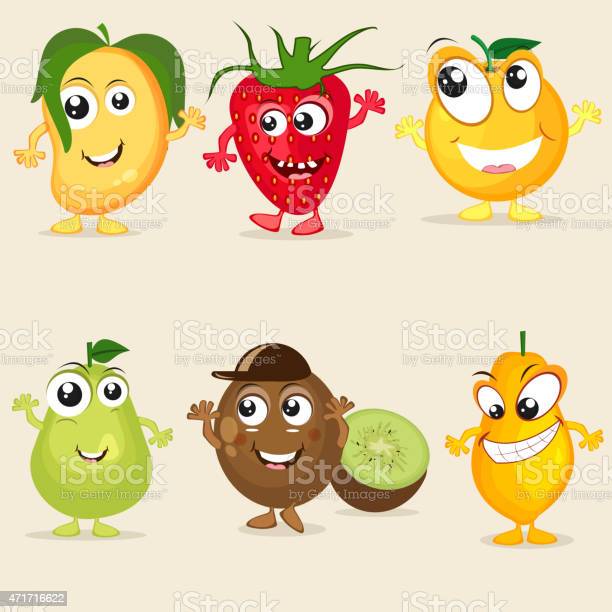 Áreas a fortalecer: Idioma extranjero inglés. Aprendizaje: Reconozco la escritura y pronunciación de las frutas y los números en idioma inglés, mediante actividades creativas.Desempeños:Conceptual: Reconozco la escritura y pronunciación de las frutas y los números en idioma inglés. Procedimental: Pronuncio las frutas, los números y las expresiones I like y I don´t like en idioma inglés.Actitudinal: Valoro el idioma inglés como herramienta que favorece el acercamiento con otras culturas.ACTIVIDAD BÁSICA.TRABAJO DIRIGIDO.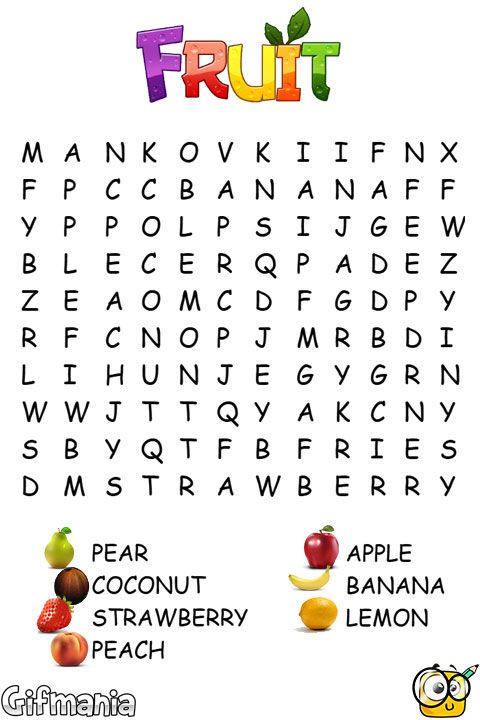 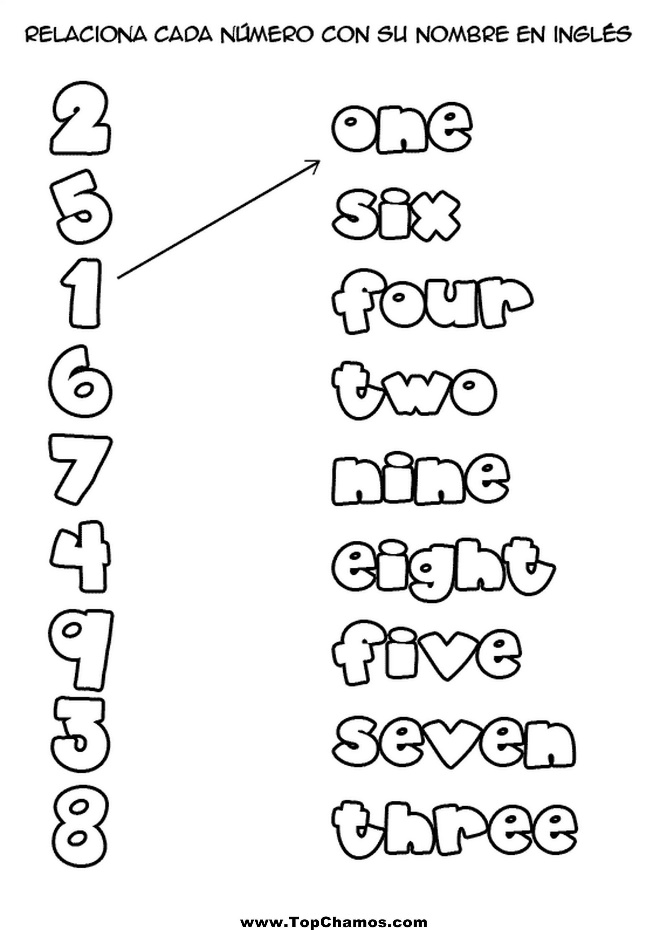  Observo los siguientes videos sobre las frutas y los números en inglés:https://www.youtube.com/watch?v=Cb-1erqVVjshttps://www.youtube.com/watch?v=jMbRgtT7-5ACUENTO PEDAGÓGICO.TRABAJO INDIVIDUAL.Escucho con atención la siguiente explicación a través de flashcards.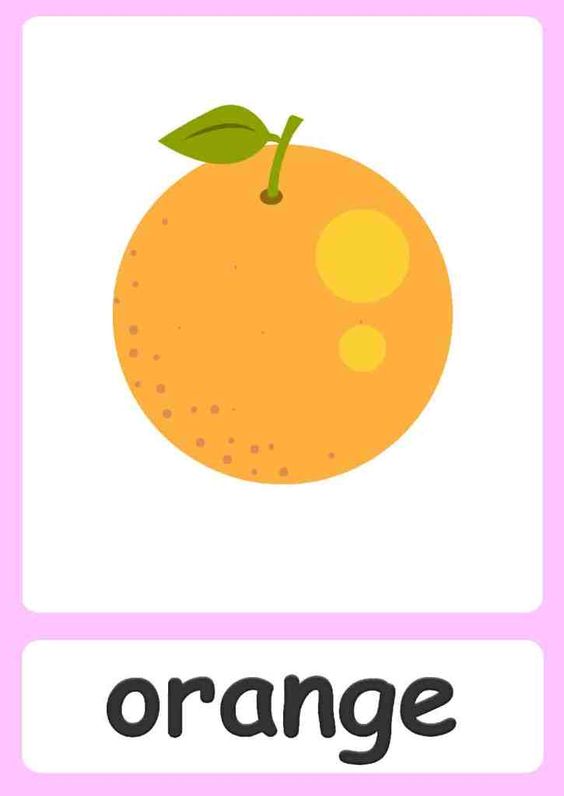 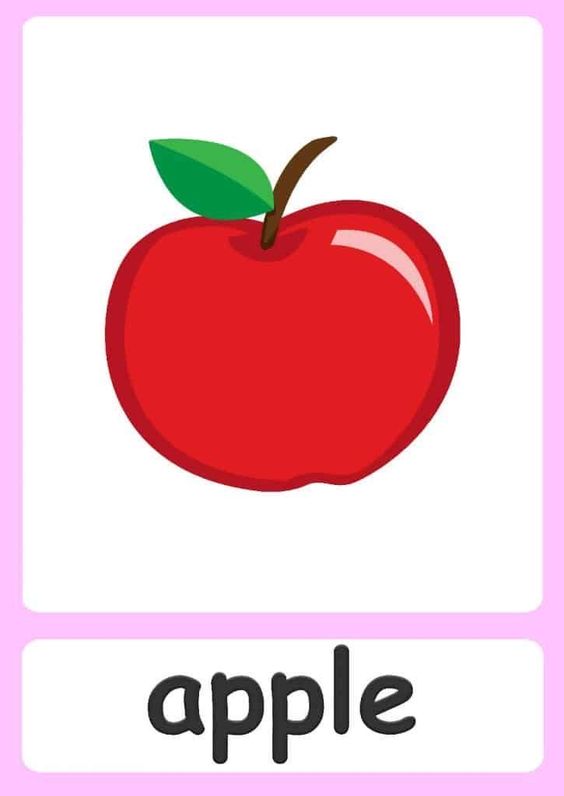 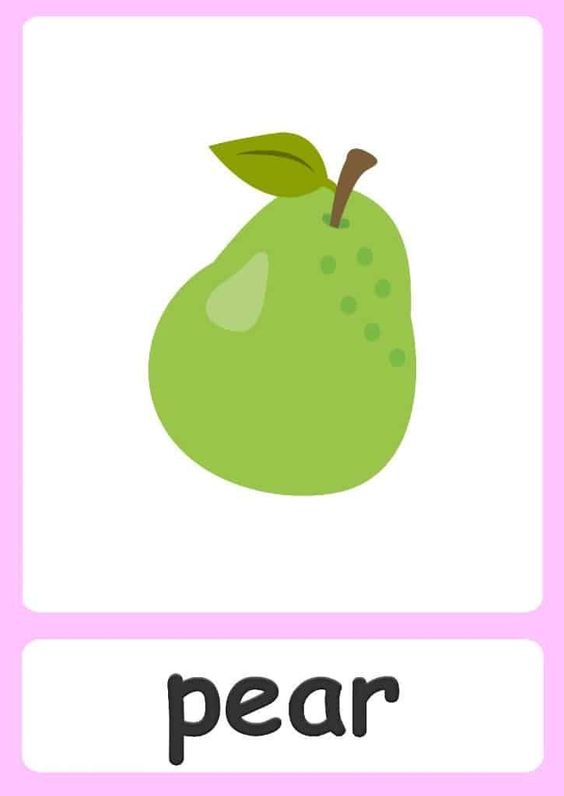 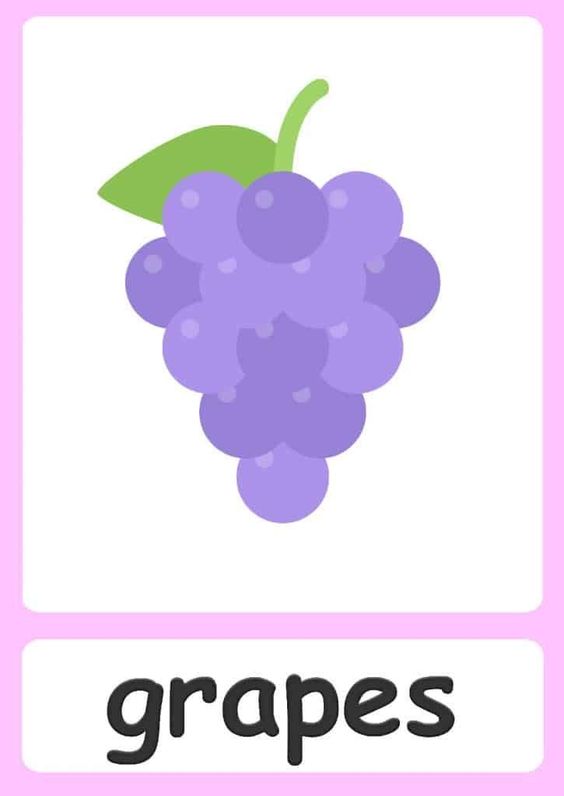 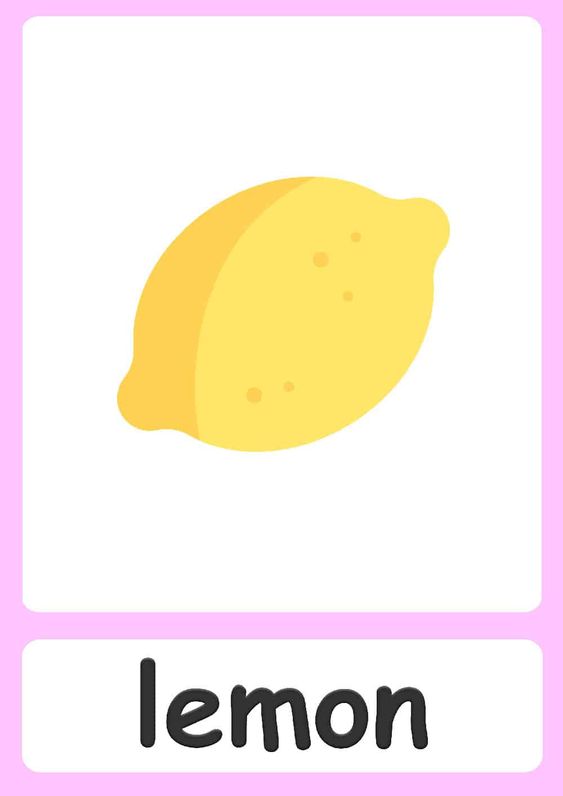 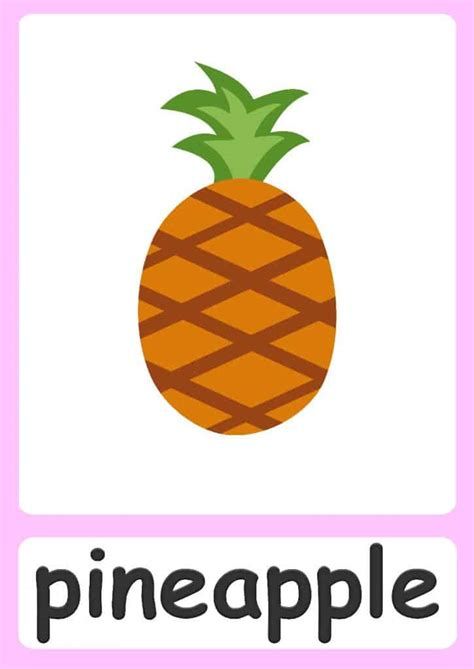 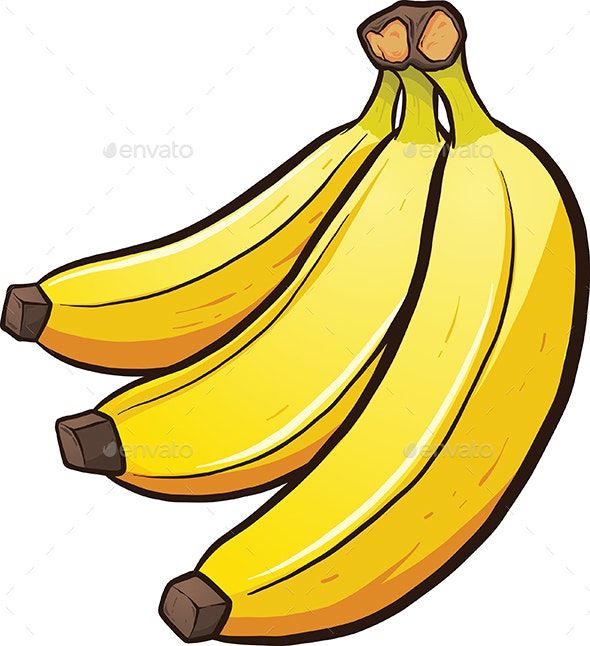 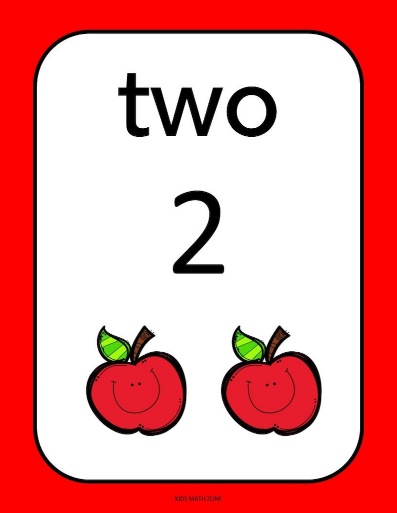 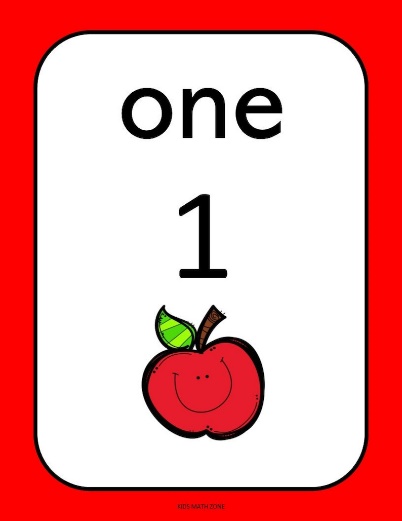 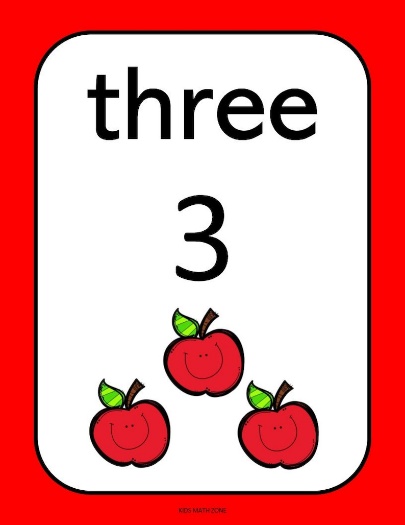 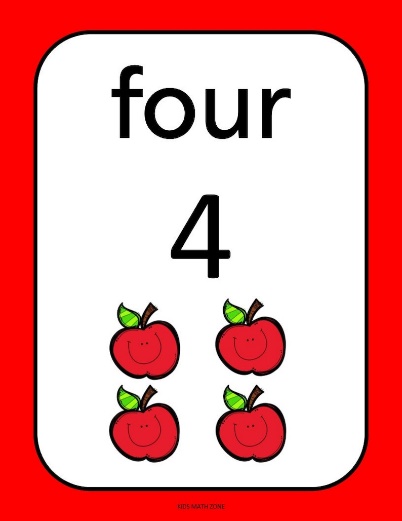 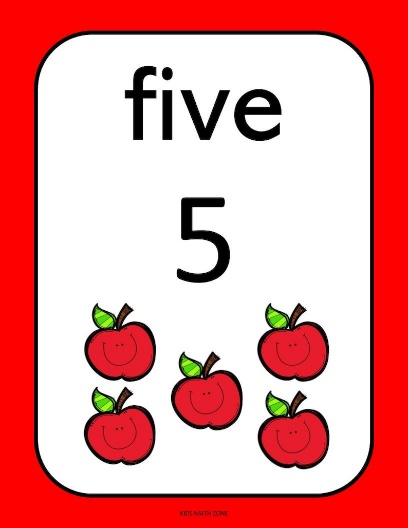 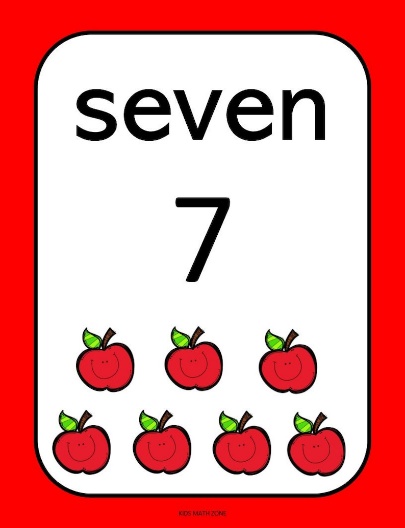 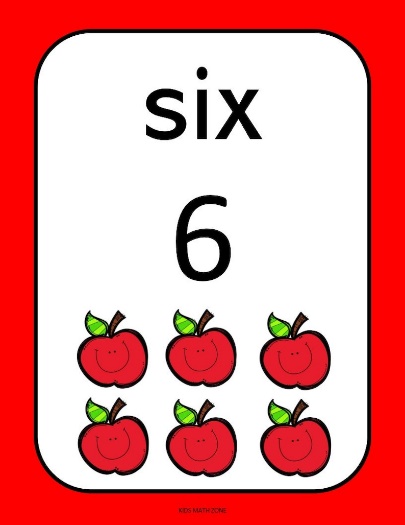 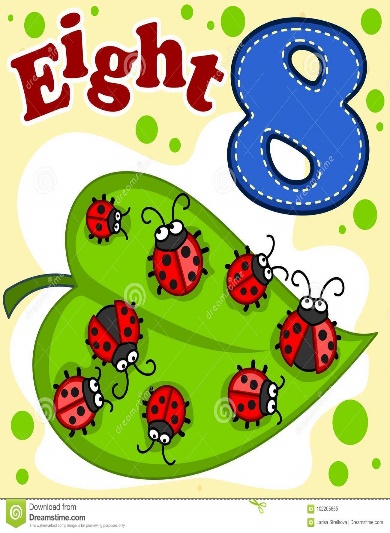 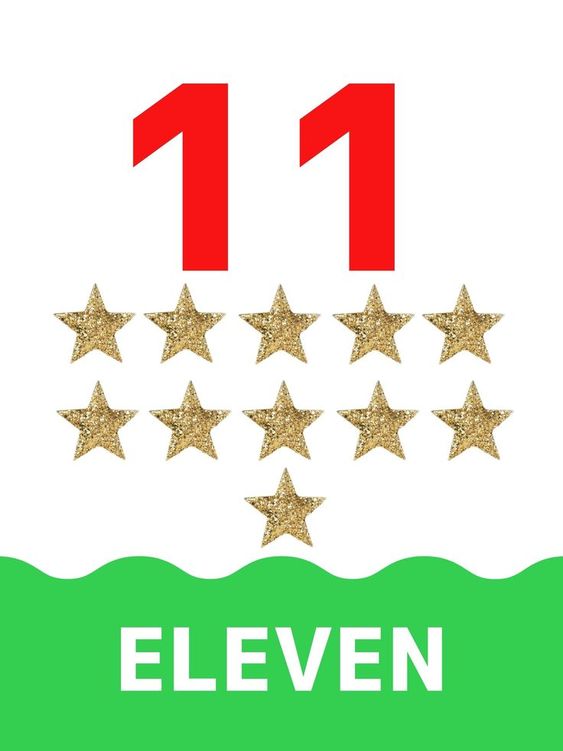 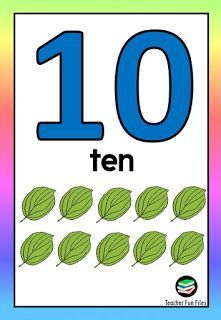 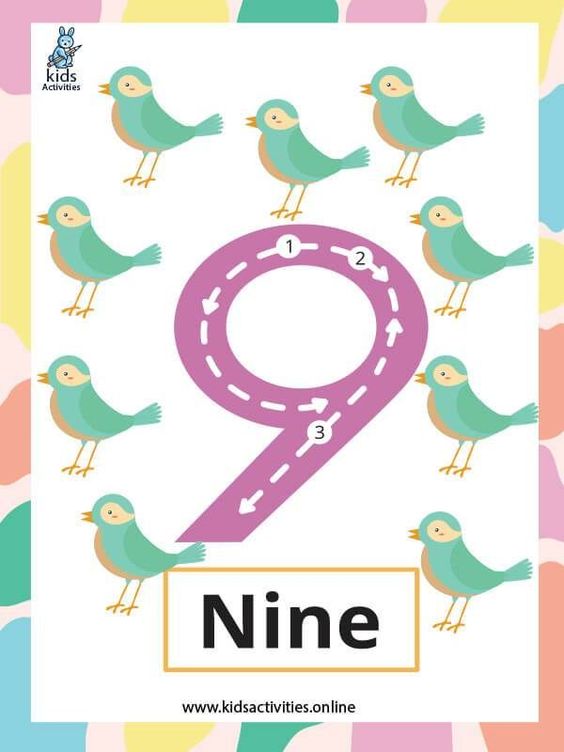 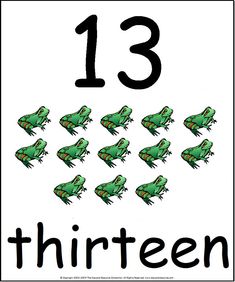 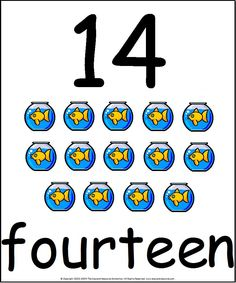 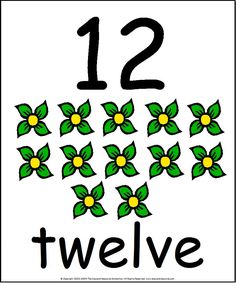 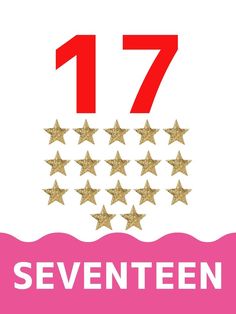 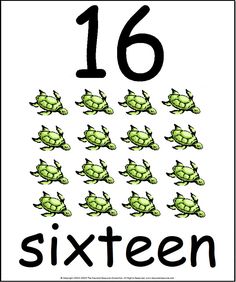 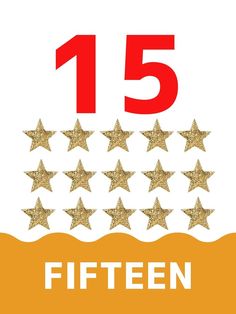 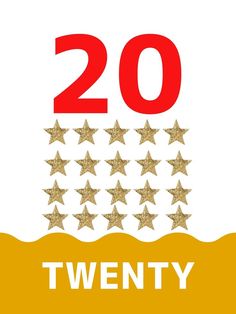 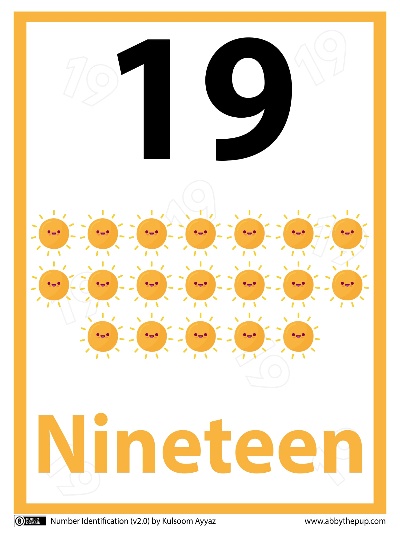 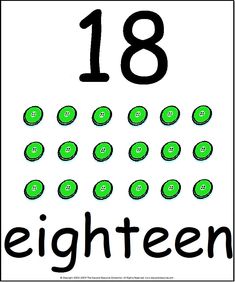 Interiorizo las siguientes estructuras:TRABAJO EN EQUIPO Dibujamos las cantidades de frutas indicadas:C. ACTIVIDAD DE PRÁCTICA. TRABAJO INDIVIDUAL.Traduzco las siguientes oraciones de inglés a español.I like applesI don´t like orangesI don´t like pears.I like grapesI like bananas Traduzco las siguientes oraciones de español a inglés:Me gustan las piñasNo me gustan los limonesMe gustan las perasNo me gustan las manzanasNo me gustan las naranjas.Uno las imágenes con su respectiva escritura, consulto las palabras desconocidas en el diccionario.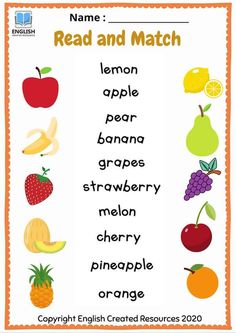  Recorto la palabra y ubícalo en el lugar correspondiente.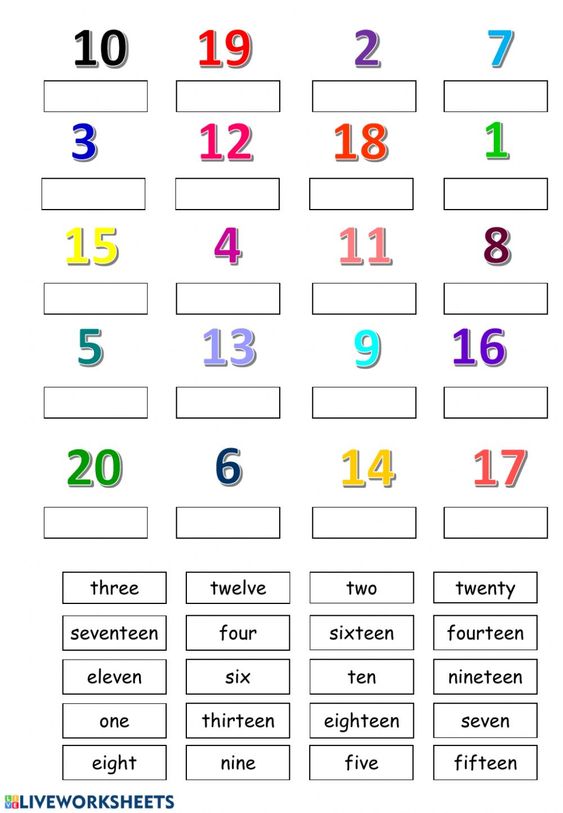 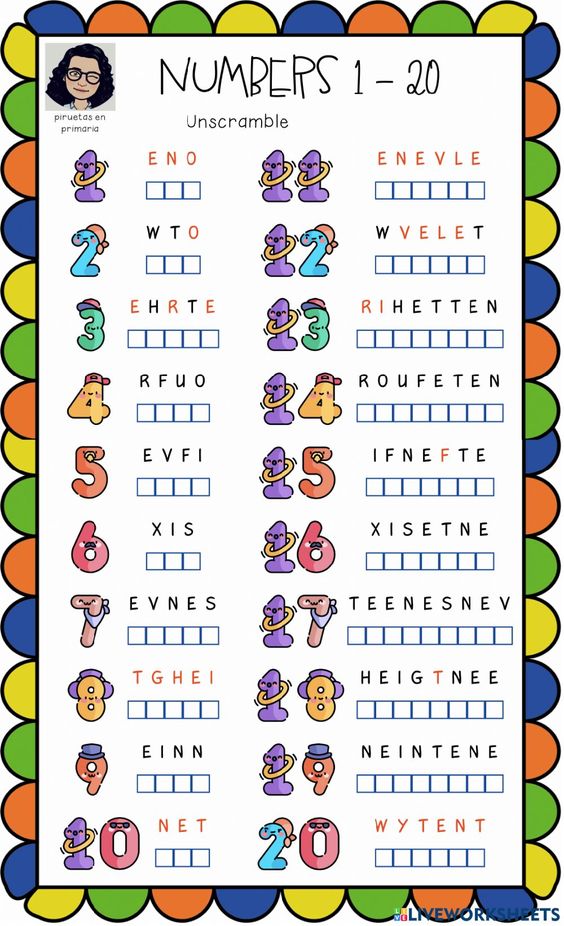 D.ACTIVIDAD DE APLICACIÓN.TRABAJO CON MI FAMILIA.Dibujo cinco cosas que me gustan y cinco cosas que no me gustan.Completamos los nombres de las frutas, escribiendo las palabras correspondientes.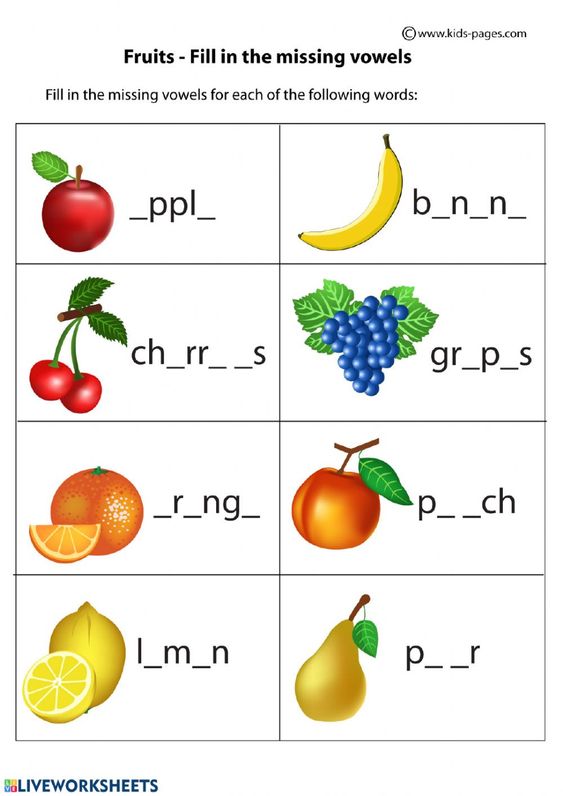 EN PLENARIA. Socializo mi trabajo con mis compañeros y el padrino.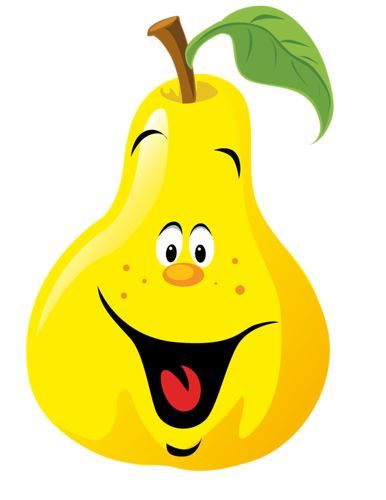 ME AUTOEVALÚO. Dibujo la fruta en el lugar correspondiente: Webgrafía.https://www.pinterest.co.uk/pin/517421444659162748/https://www.istockphoto.com/es/vector/sonriendo-dibujos-animados-car%C3%A1cter-de-frutas-gm471716622-63320845https://es.liveworksheets.com/jt1333441amhttps://es.dreamstime.com/flashcards-imprimibles-del-n%C3%BAmero-para-la-tarjeta-flash-de-ense%C3%B1anza-los-el-f%C3%A1cil-imprimir-en-con-punteado-l%C3%ADnea-puntos-image152706476https://i.pinimg.com/originals/af/05/76/af0576200fbf9aa842df63249f68ff73.jpghttps://co.pinterest.com/pin/5207355811108145/https://co.pinterest.com/pin/839991768010477979/I likeI don´t like¿Lo logré?Si No¿Aprendí la escritura de las frutas y los números en idioma inglés?¿Pronuncié correctamente las frutas y los números en idioma inglés?¿Utilicé correctamente la estructura I like y I don´t like para expresar lo que me gusta y lo que no?¿Participé con gusto y motivación en el desarrollo de las actividades propuestas en la guía?